Скорректированы основные требования к порядку назначения и осуществления ежемесячной денежной выплаты на ребенка в возрасте от 3 до 7 лет.Ситуацию комментирует прокурор Исаклинского района Самарской области  Павел Грибов.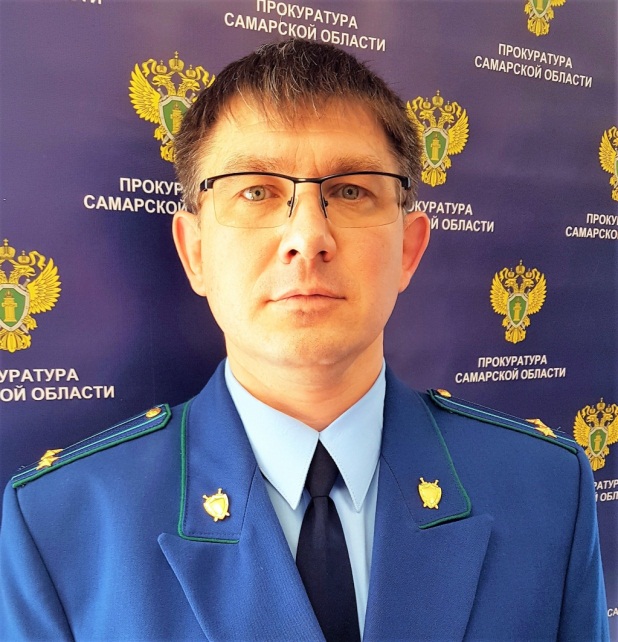 Изменения направлены на реализацию Указа Президента РФ от 10.03.2021 № 140 «О некоторых вопросах, связанных с осуществлением ежемесячной денежной выплаты, предусмотренной Указом Президента Российской Федерации от 20.03.2020 № 199 «О дополнительных мерах государственной поддержки семей, имеющих детей».Предусматривается дифференциация размера ежемесячных выплат в зависимости от размера среднедушевого дохода семьи.В 2021 году гражданам, которым назначена ежемесячная выплата, производится перерасчет размера ежемесячной денежной выплаты. При этом ежемесячная денежная выплата устанавливается в размере 75% или 100% величины прожиточного минимума, в следующем порядке: – обращение граждан за перерасчетом ежемесячной выплаты осуществляется начиная с 1 апреля 2021 года, но не позднее 31 декабря 2021 года, посредством подачи заявления;– перерасчет размера ежемесячной выплаты производится с 1 января 2021 года, но не ранее чем со дня достижения ребенком возраста 3 лет.При этом ежемесячная выплата в соответствующем размере устанавливается на 12 месяцев с даты обращения за такой выплатой, но не более чем до дня достижения ребенком возраста 8 лет.В случае если гражданину отказано в перерасчете ежемесячной выплаты, ежемесячная выплата продолжает осуществляться в ранее установленном размере до истечения 12-месячного срока, на который она была назначена. Размер ежемесячной выплаты подлежит перерасчету с 1 января года, следующего за годом обращения за назначением такой выплаты, исходя из ежегодного изменения величины прожиточного минимума для детей. В составе семьи при оценке нуждаемости теперь учитываются дети в возрасте до 23 лет (не состоящие в браке), обучающиеся на очной форме обучения, а также дети, находящиеся под опекой. Расширяется перечень оснований для отказа в назначении или перерасчете ежемесячной выплаты. Приводится перечень имущества, наличие которого в собственности у заявителя и членов его семьи является основанием для отказа в назначении или перерасчете ежемесячной выплаты. Определены случаи, в которых принимается решение о прекращении ежемесячной выплаты.В новой редакции приводятся:– примерный перечень документов (сведений), необходимых для назначения ежемесячной денежной выплаты на ребенка в возрасте от 3 до 7 лет включительно;– типовая форма заявления о назначении ежемесячной денежной выплаты на ребенка в возрасте от 3 до 7 лет включительно.21.05.2021